Publicado en Ciudad de México el 23/09/2021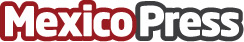 Learnlight finaliza su segunda adquisición en 2021 con Georgal en MéxicoLearnlight, el proveedor global de capacitación de idiomas, habilidades interculturales y soft skills, ha adquirido a Georgal, una empresa Mexicana líder en capacitación de idiomas. Esta inversión en crecimiento, respaldada por Beech Tree Private Equity y el equipo directivo de Learnlight, se lleva a cabo después de la adquisición de IBE en Italia, la cual fue realizada en Enero 2021 como parte de una estrategia de expansión globalDatos de contacto:Norma Aparicio55 5511 7960Nota de prensa publicada en: https://www.mexicopress.com.mx/learnlight-finaliza-su-segunda-adquisicion-en Categorías: Nacional Finanzas Idiomas Jalisco Nuevo León Ciudad de México http://www.mexicopress.com.mx